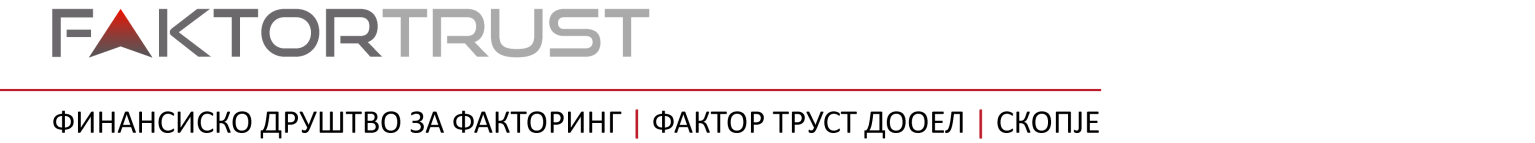 ПОЛИТИКА НА ПРИВАТНОСТ ЗА ФД ФАКТОР ТРУСТФД Фактор Труст ја почитува приватноста на посетителите и е посветен на зачувување на вашата онлајн безбедност со заштита на вашата приватност при секоја ваша посета на нашата веб страна или при секоја остварена комуникација преку истата. Нашите Правила на употреба и Политика на приватност ви овозможуваат детално објаснување во однос на личните податоци кои ни ги давате или сите информации кои ние ги прибираме од вас. Оваа Политика на приватност од време на време се ажурира, па затоа истата треба од време на време да се проверува. Област на важење  Сегашните услови за користење важат за користењето на интернет страните (во понатамошниот текст нарекувани „Веб страна“ или „Почетна страна“), дадени на располагање од страна на ФД Фактор Труст. ФД Фактор Труст на својата веб страна нуди информации како за клиентите така и за јавноста. ФД Фактор Труст ќе се труди веб страната на компанијата да биде достапна 24 часа, 7 дена во неделата. ФД Фактор Труст не сноси одговорност во случај на недостапност на веб страната. ФД Фактор Труст го задржува правото за ограничување или прекинување на поединечни функции на неговата веб страна во секое време.Прибирање и обработка на лични податоци Со цел да овозможиме безбедност на системот, при секоја ваша посета на нашата веб страна, нашиот веб сервер привремено го регистрира името на доменот или IP адресата на комјутерот – пребарувач, како и неколку други технички информации за самата сесија, односно вашата посета. Ние не прибираме никакви други лични податоци како на пример име, адреса, телефонски број или е-маил адреса освен ако вие доброволно ни ги оставите овие податоци, на пр. при правење на порачка за производ или услуга.  Личните податоци прибрани при вашата посета на нашата веб страна се обработуваат единствено во согласност со законските прописи на Република Македонија. На веб страната на ФД Фактор Труст, во делот Нашиот тим се наоѓа изјава за лични податоци која заинтересираните кандидати треба да ја испратат заедно со барањето, доколку се согласуваат нивните податоци да се чуваат во Одделот за човечки ресурси. Во спротивно, по обработката, тие ќе бидат избришани /уништени, согласно Законот за заштита на лични податоци. Сите добиени податоци ќе се чуваат во Одделот за човечки ресурси и ќе се обработуваат единствено за потребите на процесот за регрутација и селекција на кадар.Употреба и препратување на лични податоци  Ќе ги употребиме вашите лични податоци само за техничкото администрирање на веб страната или за одговор на вашите желби и барања. Само по претходно добиена дозвола од ваша страна, ние ќе ги употребиме овие податоци за обработка и директни маркетинг цели, но само во мера која е потребна за конкретниот случај. Нема да откриваме никакви податоци пред владините агенции освен во случај истото да е законски неопходно. Сите наши вработени се обврзани да ги третираат вашите податоци како доверливи. Одлука на потрошувачот Нашата компанија претпочита да ги контактира потрошувачите за да им обезбеди информации за специјални понуди и новости за производите и услугите. Доколку се регистрирате на нашата веб страна или направите порачка на наши производи или услуги, од вас ќе биде побарано да наведете дали сакате да бидете контактирани во иднина. Независно од вашата дозвола, како потрошувачи на ФД Фактор Труст, и во иднина ќе добивате известување за сите важни промени кои се во врска со вашите постоечки договори за услуга (пр. ценовник). Слобода на информирање  На ваше барање, согласно член 10, 12 и 14 од Законот за заштита на личните податоци (“Службен весник на РМ” бр. 07/05; 103/08; 124/10 и 135/11), ФД Фактор Труст ќе ве информира за вашите задржани податоци (пр. име, адреса).БезбедностИмплементиравме обемни технички и организациски мерки за заштита на личните податоци кои ги задржуваме со цел да ги заштитиме од неовластен пристап и злоупотреба. Нашите безбедносни процедури се предмет на постојана проверка и измени со цел да се прилагодат на постојаниот технички развој. Авторско право  Авторските права за сите документи (текстови, слики итн.), употребени при изработката на веб страната припаѓаат на ФД Фактор Труст, освен ако не е поинаку наведено. Преку користењето на веб страната, корисникот или трети лица не се здобиваат со авторско право, лиценци или слични права.   Исклучок од ограничувањето дадено во претходната точка, претставува умножувањето на документи за лична и некомерцијална употреба. Документите понудени на веб страната и нивната содржина не смеат да се менуваат, умножуваат, дополнуваат или на некој друг начин да се употребат без предтходна добиена писмена дозвола од компанијата.КонтактДоколку сакате некои податоци да бидат променети или избришани или доколку имате какви било други прашања или предлози во однос на заштитата на личните податоци, ве молиме да нé контактирате на следната е-маил адреса contact@faktortrust.com.mk. Вашата е-маил адреса добиена на овој начин нема да биде употребена за никакви други цели. ФД ФАКТОР ТРУСТ